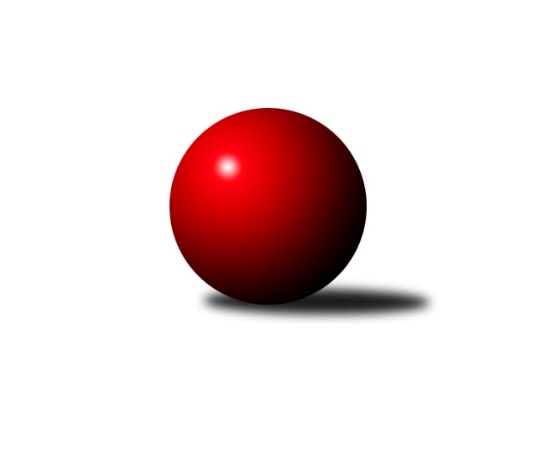 Č.5Ročník 2021/2022	8.10.2021Nejlepšího výkonu v tomto kole: 2843 dosáhlo družstvo: KK Slavoj Praha BDivize AS 2021/2022Výsledky 5. kolaSouhrnný přehled výsledků:AC Sparta Praha	- TJ Neratovice	5:3	2637:2555	5.5:6.5	4.10.KK Slavia Praha	- TJ Sparta Kutná Hora	1:7	2502:2647	2.0:10.0	5.10.SK Meteor Praha A	- SK Meteor Praha B	3:5	2570:2545	7.0:5.0	6.10.KK Konstruktiva Praha  B	- TJ Sokol Brandýs n. L.	5:3	2535:2482	6.0:6.0	7.10.KK Vlašim 	- TJ Sokol Praha-Vršovice 	6:2	2622:2552	8.0:4.0	8.10.TJ AŠ Mladá Boleslav 	- TJ Sokol Benešov B	3:5	2401:2489	3.0:9.0	8.10.KK Slavoj Praha B	- TJ Praga Praha 	7:1	2843:2704	8.5:3.5	8.10.Tabulka družstev:	1.	KK Vlašim	5	4	0	1	25.0 : 15.0 	35.0 : 25.0 	 2556	8	2.	TJ Sokol Benešov B	5	4	0	1	24.0 : 16.0 	33.0 : 27.0 	 2571	8	3.	TJ Praga Praha	4	3	0	1	19.0 : 13.0 	29.5 : 18.5 	 2669	6	4.	KK Slavoj Praha B	5	3	0	2	24.0 : 16.0 	35.5 : 24.5 	 2612	6	5.	TJ Sparta Kutná Hora	5	3	0	2	23.0 : 17.0 	34.0 : 26.0 	 2539	6	6.	TJ AŠ Mladá Boleslav	5	3	0	2	23.0 : 17.0 	27.0 : 33.0 	 2454	6	7.	KK Konstruktiva Praha  B	5	3	0	2	18.0 : 22.0 	26.0 : 34.0 	 2553	6	8.	KK Slavia Praha	4	2	0	2	16.0 : 16.0 	19.0 : 29.0 	 2469	4	9.	TJ Sokol Brandýs n. L.	5	2	0	3	21.0 : 19.0 	31.0 : 29.0 	 2430	4	10.	TJ Sokol Praha-Vršovice	5	2	0	3	20.0 : 20.0 	33.0 : 27.0 	 2542	4	11.	AC Sparta Praha	5	2	0	3	19.0 : 21.0 	30.5 : 29.5 	 2592	4	12.	SK Meteor Praha A	5	1	0	4	14.0 : 26.0 	27.0 : 33.0 	 2482	2	13.	TJ Neratovice	5	1	0	4	14.0 : 26.0 	25.5 : 34.5 	 2490	2	14.	SK Meteor Praha B	5	1	0	4	12.0 : 28.0 	22.0 : 38.0 	 2476	2Podrobné výsledky kola:	 AC Sparta Praha	2637	5:3	2555	TJ Neratovice	Vojtěch Krákora	 	 236 	 243 		479 	 2:0 	 439 	 	221 	 218		Josef Trnka	Jan Červenka	 	 208 	 199 		407 	 0.5:1.5 	 436 	 	208 	 228		Jan Kozák	Petr Neumajer	 	 197 	 210 		407 	 2:0 	 352 	 	177 	 175		Eva Dvorská	Vladimíra Pavlatová	 	 228 	 213 		441 	 0:2 	 450 	 	235 	 215		Jan Kvapil	Václav Klička	 	 209 	 236 		445 	 0:2 	 464 	 	227 	 237		Petr Šteiner	Petr Hartina	 	 247 	 211 		458 	 1:1 	 414 	 	189 	 225		Petr Božkarozhodčí: Vojta KrákoraNejlepší výkon utkání: 479 - Vojtěch Krákora	 KK Slavia Praha	2502	1:7	2647	TJ Sparta Kutná Hora	Filip Knap	 	 217 	 190 		407 	 0:2 	 458 	 	224 	 234		Leoš Vobořil	Luboš Zelenka *1	 	 184 	 233 		417 	 1:1 	 461 	 	233 	 228		Zdeněk Rajchman	Zdeněk Novák	 	 189 	 195 		384 	 0:2 	 411 	 	194 	 217		Tomáš Jelínek	Karel Vaňata	 	 187 	 230 		417 	 1:1 	 393 	 	211 	 182		Jiří Barbora	Petr Knap	 	 213 	 209 		422 	 0:2 	 446 	 	230 	 216		Vladimír Holý	Aleš Jungmann	 	 218 	 237 		455 	 0:2 	 478 	 	231 	 247		Dušan Hrčkulákrozhodčí: Luboš Zelenkastřídání: *1 od 37. hodu Milan MarešNejlepší výkon utkání: 478 - Dušan Hrčkulák	 SK Meteor Praha A	2570	3:5	2545	SK Meteor Praha B	Jindřich Sahula	 	 257 	 221 		478 	 2:0 	 400 	 	201 	 199		Michal Franc	Ladislav Zahrádka	 	 214 	 209 		423 	 1:1 	 435 	 	209 	 226		Ctirad Dudycha	Pavel Plachý	 	 223 	 214 		437 	 1:1 	 444 	 	233 	 211		Luboš Polanský	Martin Boháč	 	 194 	 221 		415 	 1:1 	 432 	 	193 	 239		Pavel Novák	Ivo Steindl	 	 186 	 216 		402 	 1:1 	 409 	 	211 	 198		David Dittrich	Milan Mikulášek	 	 205 	 210 		415 	 1:1 	 425 	 	218 	 207		Luboš Soukuprozhodčí: Ladislav ZahrádkaNejlepší výkon utkání: 478 - Jindřich Sahula	 KK Konstruktiva Praha  B	2535	5:3	2482	TJ Sokol Brandýs n. L.	Arnošt Nedbal	 	 182 	 207 		389 	 0:2 	 420 	 	205 	 215		František Čvančara	Eva Václavková	 	 211 	 193 		404 	 1:1 	 364 	 	168 	 196		Martin Šmejkal	Ludmila Johnová	 	 215 	 249 		464 	 0:2 	 493 	 	234 	 259		Miloslav Rychetský	Jaroslav Pleticha st.	 	 201 	 231 		432 	 2:0 	 386 	 	192 	 194		Pavel Kotek	Emilie Somolíková	 	 189 	 213 		402 	 1:1 	 411 	 	209 	 202		Karel Křenek	Michal Ostatnický	 	 221 	 223 		444 	 2:0 	 408 	 	200 	 208		Vladimír Sommerrozhodčí: Jiří HnízdilNejlepší výkon utkání: 493 - Miloslav Rychetský	 KK Vlašim 	2622	6:2	2552	TJ Sokol Praha-Vršovice 	Josef Dotlačil	 	 235 	 238 		473 	 2:0 	 398 	 	178 	 220		Martin Šmejkal	Vlastimil Pírek	 	 205 	 225 		430 	 2:0 	 413 	 	201 	 212		Jiří Jabůrek	Milan Černý	 	 227 	 207 		434 	 1:1 	 435 	 	230 	 205		Antonín Krejza	Václav Tůma	 	 215 	 209 		424 	 0:2 	 477 	 	233 	 244		Zbyněk Vilímovský	Jiří Kadleček	 	 209 	 213 		422 	 2:0 	 402 	 	203 	 199		Martin Šveda	Ladislav Hlaváček	 	 218 	 221 		439 	 1:1 	 427 	 	220 	 207		Jiří Rejthárekrozhodčí: Václav TůmaNejlepší výkon utkání: 477 - Zbyněk Vilímovský	 TJ AŠ Mladá Boleslav 	2401	3:5	2489	TJ Sokol Benešov B	Josef Cíla	 	 215 	 208 		423 	 1:1 	 417 	 	200 	 217		Dušan Dvořák	Pavel Horáček ml.	 	 192 	 199 		391 	 1:1 	 387 	 	208 	 179		Marek Červ	Michal Horáček	 	 209 	 215 		424 	 1:1 	 417 	 	200 	 217		Luboš Brabec	Petr Horáček	 	 205 	 195 		400 	 0:2 	 424 	 	211 	 213		Jiří Kočí	Pavel Palaštuk	 	 181 	 204 		385 	 0:2 	 429 	 	212 	 217		Michal Vyskočil	Petr Palaštuk	 	 170 	 208 		378 	 0:2 	 415 	 	198 	 217		Petr Brabenecrozhodčí: Petr HoráčekNejlepší výkon utkání: 429 - Michal Vyskočil	 KK Slavoj Praha B	2843	7:1	2704	TJ Praga Praha 	Stanislav Březina ml.	 	 225 	 233 		458 	 2:0 	 436 	 	209 	 227		Pavel Janoušek	Jiří Kašpar	 	 219 	 221 		440 	 0:2 	 487 	 	242 	 245		Milan Komorník	Viktor Jungbauer	 	 227 	 245 		472 	 1.5:0.5 	 449 	 	227 	 222		Josef Kašpar	František Rusín	 	 243 	 247 		490 	 2:0 	 411 	 	202 	 209		David Kašpar	Anton Stašák	 	 243 	 257 		500 	 1:1 	 478 	 	254 	 224		Rostislav Kašpar	Jiří Pavlík	 	 230 	 253 		483 	 2:0 	 443 	 	201 	 242		Jaroslav Kourekrozhodčí: Vedoucí družstevNejlepší výkon utkání: 500 - Anton StašákPořadí jednotlivců:	jméno hráče	družstvo	celkem	plné	dorážka	chyby	poměr kuž.	Maximum	1.	Leoš Vobořil 	TJ Sparta Kutná Hora	474.00	300.5	173.5	3.0	2/3	(490)	2.	Jindřich Valo 	KK Slavoj Praha B	470.50	310.0	160.5	1.0	2/3	(499)	3.	Rostislav Kašpar 	TJ Praga Praha 	464.50	311.2	153.3	2.8	3/3	(478)	4.	Milan Komorník 	TJ Praga Praha 	463.75	311.3	152.5	4.3	2/3	(487)	5.	Zbyněk Vilímovský 	TJ Sokol Praha-Vršovice 	461.56	305.4	156.1	2.7	3/3	(477)	6.	Michal Hrčkulák 	TJ Sparta Kutná Hora	456.00	302.5	153.5	4.5	2/3	(475)	7.	Anton Stašák 	KK Slavoj Praha B	454.50	307.2	147.3	1.5	2/3	(500)	8.	Michal Vyskočil 	TJ Sokol Benešov B	452.50	307.3	145.3	7.3	4/4	(486)	9.	Josef Kašpar 	TJ Praga Praha 	451.17	310.0	141.2	4.7	3/3	(474)	10.	David Kuděj 	KK Slavoj Praha B	450.00	297.7	152.3	4.7	3/3	(459)	11.	Jiří Pavlík 	KK Slavoj Praha B	447.00	306.3	140.8	4.3	2/3	(493)	12.	Dušan Hrčkulák 	TJ Sparta Kutná Hora	444.67	304.4	140.2	3.3	3/3	(493)	13.	Miroslav Viktorin 	AC Sparta Praha	444.00	294.5	149.5	5.0	2/3	(458)	14.	David Dittrich 	SK Meteor Praha B	442.78	299.8	143.0	3.9	3/3	(477)	15.	Jan Kvapil 	TJ Neratovice	442.50	293.5	149.0	3.3	3/3	(457)	16.	Petr Brabenec 	TJ Sokol Benešov B	441.75	295.5	146.3	5.9	4/4	(483)	17.	Vladimíra Pavlatová 	AC Sparta Praha	440.89	303.6	137.3	5.7	3/3	(450)	18.	Stanislav Březina  ml.	KK Slavoj Praha B	440.00	302.2	137.8	2.7	3/3	(458)	19.	Václav Tůma 	KK Vlašim 	439.00	305.1	133.9	4.8	3/3	(466)	20.	Jan Bürger 	KK Slavia Praha	438.00	295.7	142.3	4.3	3/3	(450)	21.	Jaroslav Kourek 	TJ Praga Praha 	437.33	301.3	136.0	7.3	3/3	(443)	22.	Emilie Somolíková 	KK Konstruktiva Praha  B	437.22	292.0	145.2	4.7	3/3	(489)	23.	Pavel Janoušek 	TJ Praga Praha 	437.00	293.7	143.3	6.5	3/3	(462)	24.	Ivo Steindl 	SK Meteor Praha A	436.33	304.0	132.3	9.8	3/4	(487)	25.	Michal Ostatnický 	KK Konstruktiva Praha  B	435.67	300.8	134.9	3.8	3/3	(463)	26.	Vojtěch Krákora 	AC Sparta Praha	435.11	297.7	137.4	5.2	3/3	(479)	27.	Jiří Kočí 	TJ Sokol Benešov B	433.33	292.3	141.0	5.8	3/4	(461)	28.	Jan Meščan 	TJ Neratovice	433.00	293.0	140.0	8.5	2/3	(435)	29.	Karel Křenek 	TJ Sokol Brandýs n. L.	432.50	295.6	136.9	3.3	4/4	(467)	30.	Zdeněk Rajchman 	TJ Sparta Kutná Hora	432.33	300.7	131.7	5.5	3/3	(461)	31.	Václav Klička 	AC Sparta Praha	431.67	294.9	136.8	5.4	3/3	(445)	32.	Ctirad Dudycha 	SK Meteor Praha B	431.56	300.1	131.4	7.4	3/3	(452)	33.	Ladislav Hlaváček 	KK Vlašim 	431.33	293.3	138.0	6.6	3/3	(475)	34.	Miloslav Rychetský 	TJ Sokol Brandýs n. L.	430.25	291.9	138.4	4.6	4/4	(493)	35.	Petr Božka 	TJ Neratovice	430.25	293.0	137.3	3.5	2/3	(451)	36.	Martin Boháč 	SK Meteor Praha A	430.25	296.3	134.0	6.3	4/4	(454)	37.	David Kašpar 	TJ Praga Praha 	430.00	308.3	121.7	7.8	3/3	(454)	38.	Petr Neumajer 	AC Sparta Praha	429.89	301.1	128.8	7.0	3/3	(443)	39.	Aleš Jungmann 	KK Slavia Praha	429.00	305.2	123.8	5.0	3/3	(461)	40.	Josef Dotlačil 	KK Vlašim 	428.89	291.6	137.3	5.1	3/3	(474)	41.	Jiří Jabůrek 	TJ Sokol Praha-Vršovice 	428.33	298.8	129.6	6.2	3/3	(447)	42.	Ludmila Johnová 	KK Konstruktiva Praha  B	428.00	293.7	134.3	5.4	3/3	(468)	43.	Tomáš Jelínek 	TJ Sparta Kutná Hora	427.00	295.2	131.8	7.7	2/3	(454)	44.	Jiří Rejthárek 	TJ Sokol Praha-Vršovice 	426.75	293.3	133.5	6.3	2/3	(442)	45.	Jiří Kašpar 	KK Slavoj Praha B	425.44	297.9	127.6	7.2	3/3	(475)	46.	Luboš Brabec 	TJ Sokol Benešov B	424.75	294.3	130.5	7.3	4/4	(473)	47.	Eva Václavková 	KK Konstruktiva Praha  B	424.33	295.7	128.7	6.8	3/3	(448)	48.	Dušan Dvořák 	TJ Sokol Benešov B	424.25	297.3	127.0	6.5	4/4	(448)	49.	Pavel Plachý 	SK Meteor Praha A	424.00	285.0	139.0	4.8	4/4	(447)	50.	Jiří Kadleček 	KK Vlašim 	423.67	289.8	133.9	7.0	3/3	(448)	51.	Viktor Jungbauer 	KK Slavoj Praha B	423.67	285.3	138.3	6.8	2/3	(472)	52.	Petr Palaštuk 	TJ AŠ Mladá Boleslav 	421.25	287.9	133.4	7.6	4/4	(471)	53.	Petr Hartina 	AC Sparta Praha	420.78	285.2	135.6	5.7	3/3	(469)	54.	Luboš Polanský 	SK Meteor Praha B	419.89	284.9	135.0	5.8	3/3	(444)	55.	Petr Šteiner 	TJ Neratovice	418.17	295.0	123.2	7.7	3/3	(464)	56.	Jaroslav Pleticha  st.	KK Konstruktiva Praha  B	417.50	306.5	111.0	10.8	2/3	(432)	57.	Pavel Palaštuk 	TJ AŠ Mladá Boleslav 	414.88	277.4	137.5	4.8	4/4	(429)	58.	Antonín Krejza 	TJ Sokol Praha-Vršovice 	414.50	289.5	125.0	6.2	3/3	(435)	59.	Pavel Novák 	SK Meteor Praha B	413.00	297.3	115.7	8.7	3/3	(432)	60.	Vlastimil Pírek 	KK Vlašim 	412.67	302.1	110.6	12.8	3/3	(430)	61.	Miroslav Bubeník 	KK Slavoj Praha B	411.33	286.5	124.8	11.3	3/3	(446)	62.	Filip Knap 	KK Slavia Praha	408.50	281.2	127.3	3.5	3/3	(424)	63.	Jan Kozák 	TJ Neratovice	407.83	274.7	133.2	5.8	3/3	(441)	64.	Martin Šveda 	TJ Sokol Praha-Vršovice 	407.50	298.0	109.5	12.0	2/3	(424)	65.	Arnošt Nedbal 	KK Konstruktiva Praha  B	406.33	289.4	116.9	5.6	3/3	(453)	66.	Vladimír Holý 	TJ Sparta Kutná Hora	405.83	278.2	127.7	7.7	3/3	(477)	67.	Pavel Horáček  ml.	TJ AŠ Mladá Boleslav 	405.00	272.9	132.1	6.6	4/4	(439)	68.	Milan Mikulášek 	SK Meteor Praha A	404.88	285.0	119.9	9.9	4/4	(446)	69.	Karel Vaňata 	KK Slavia Praha	404.33	280.3	124.0	7.3	3/3	(417)	70.	Martin Šmejkal 	TJ Sokol Praha-Vršovice 	404.25	287.5	116.8	6.5	2/3	(433)	71.	Jindřich Sahula 	SK Meteor Praha A	403.63	274.9	128.8	8.5	4/4	(478)	72.	Ladislav Zahrádka 	SK Meteor Praha A	402.50	279.5	123.0	7.8	4/4	(423)	73.	Jiří Barbora 	TJ Sparta Kutná Hora	401.89	286.4	115.4	8.0	3/3	(462)	74.	Marek Červ 	TJ Sokol Benešov B	401.75	282.6	119.1	8.5	4/4	(424)	75.	František Čvančara 	TJ Sokol Brandýs n. L.	401.33	290.8	110.5	10.8	3/4	(420)	76.	Luboš Soukup 	SK Meteor Praha B	396.67	298.8	97.8	11.3	2/3	(425)	77.	Eva Dvorská 	TJ Neratovice	396.00	275.8	120.2	9.3	3/3	(422)	78.	Petr Dus 	TJ Sparta Kutná Hora	396.00	278.0	118.0	8.5	2/3	(419)	79.	Josef Trnka 	TJ Neratovice	394.83	283.7	111.2	9.8	3/3	(439)	80.	Michal Horáček 	TJ AŠ Mladá Boleslav 	394.33	290.7	103.7	10.7	3/4	(424)	81.	Petr Knap 	KK Slavia Praha	394.00	274.0	120.0	9.3	2/3	(422)	82.	Zdeněk Novák 	KK Slavia Praha	392.67	273.8	118.8	9.5	3/3	(404)	83.	Pavel Grygar 	TJ Sokol Praha-Vršovice 	388.75	272.3	116.5	10.5	2/3	(419)	84.	Jiří Novotný 	SK Meteor Praha B	378.00	274.5	103.5	10.5	2/3	(381)	85.	Pavel Kotek 	TJ Sokol Brandýs n. L.	375.38	272.4	103.0	10.6	4/4	(409)	86.	Michal Franc 	SK Meteor Praha B	375.33	274.3	101.0	14.0	2/3	(400)	87.	Jiří Samolák 	TJ AŠ Mladá Boleslav 	373.33	268.3	105.0	15.3	3/4	(407)	88.	Martin Šmejkal 	TJ Sokol Brandýs n. L.	360.75	267.8	93.0	13.5	4/4	(383)		František Rusín 	KK Slavoj Praha B	490.00	335.0	155.0	3.0	1/3	(490)		Karel Wolf 	TJ Sokol Praha-Vršovice 	451.00	309.0	142.0	6.0	1/3	(451)		Tomáš Křenek 	TJ AŠ Mladá Boleslav 	442.00	294.5	147.5	6.5	2/4	(453)		Václav Sommer 	TJ Sokol Brandýs n. L.	441.75	311.5	130.3	4.8	2/4	(482)		Miroslav Pessr 	KK Vlašim 	439.00	305.0	134.0	7.0	1/3	(439)		Josef Cíla 	TJ AŠ Mladá Boleslav 	434.50	289.5	145.0	3.5	2/4	(445)		Martin Dubský 	AC Sparta Praha	429.00	280.0	149.0	5.0	1/3	(429)		Jan Barchánek 	KK Konstruktiva Praha  B	429.00	290.0	139.0	3.0	1/3	(429)		Josef Hladík 	TJ Sokol Praha-Vršovice 	429.00	315.0	114.0	9.0	1/3	(429)		Ladislav Kalous 	TJ Sokol Benešov B	427.00	305.0	122.0	3.0	1/4	(427)		Jiří Franěk 	TJ Sokol Benešov B	420.00	286.0	134.0	4.0	1/4	(420)		Jaroslav Pleticha  ml.	KK Konstruktiva Praha  B	420.00	287.0	133.0	7.0	1/3	(420)		Pavlína Kašparová 	TJ Praga Praha 	419.00	302.0	117.0	11.0	1/3	(419)		Karel Drábek 	TJ Sokol Benešov B	418.00	284.0	134.0	2.0	1/4	(418)		Luboš Zelenka 	KK Slavia Praha	417.00	304.0	113.0	6.0	1/3	(417)		Milan Černý 	KK Vlašim 	416.67	291.3	125.3	9.0	1/3	(434)		Pavel Horáček  st.	TJ AŠ Mladá Boleslav 	416.00	294.0	122.0	3.0	1/4	(416)		Pavel Holec 	TJ Sokol Brandýs n. L.	412.00	302.0	110.0	8.0	2/4	(416)		Petr Horáček 	TJ AŠ Mladá Boleslav 	409.00	278.8	130.3	8.0	2/4	(428)		Vladimír Sommer 	TJ Sokol Brandýs n. L.	408.00	293.0	115.0	6.0	1/4	(408)		Jan Červenka 	AC Sparta Praha	406.50	293.5	113.0	8.0	1/3	(407)		František Pícha 	KK Vlašim 	405.00	255.0	150.0	11.0	1/3	(405)		Petr Vacek 	TJ Neratovice	403.00	262.0	141.0	3.0	1/3	(403)		Ivana Kopecká 	TJ Sparta Kutná Hora	397.00	291.0	106.0	13.0	1/3	(397)		Jaroslava Fukačová 	TJ Neratovice	396.50	289.5	107.0	8.5	1/3	(404)		Miroslav Šostý 	SK Meteor Praha B	393.00	279.0	114.0	13.0	1/3	(393)		Lukáš Pelánek 	TJ Sokol Praha-Vršovice 	377.00	272.0	105.0	17.0	1/3	(377)		Miroslav Klabík 	TJ Sokol Praha-Vršovice 	370.00	251.0	119.0	10.0	1/3	(370)		Ivana Vlková 	SK Meteor Praha A	356.00	251.0	105.0	10.0	1/4	(356)		Eva Křenková 	TJ Sokol Brandýs n. L.	349.00	252.0	97.0	11.0	1/4	(349)Sportovně technické informace:Starty náhradníků:registrační číslo	jméno a příjmení 	datum startu 	družstvo	číslo startu18283	Milan Mareš	05.10.2021	KK Slavia Praha	1x1104	Jiří Pavlík	08.10.2021	KK Slavoj Praha B	3x9489	František Rusin	08.10.2021	KK Slavoj Praha B	1x25113	Jan Červenka	04.10.2021	AC Sparta Praha	2x
Hráči dopsaní na soupisku:registrační číslo	jméno a příjmení 	datum startu 	družstvo	Program dalšího kola:6. kolo13.10.2021	st	18:00	TJ Praga Praha  - AC Sparta Praha	14.10.2021	čt	17:30	TJ Sokol Praha-Vršovice  - KK Slavoj Praha B	14.10.2021	čt	18:30	KK Konstruktiva Praha  B - KK Slavia Praha	15.10.2021	pá	17:30	TJ Neratovice - TJ AŠ Mladá Boleslav 	15.10.2021	pá	17:30	TJ Sokol Brandýs n. L. - SK Meteor Praha B	15.10.2021	pá	18:00	TJ Sparta Kutná Hora - KK Vlašim 	Nejlepší šestka kola - absolutněNejlepší šestka kola - absolutněNejlepší šestka kola - absolutněNejlepší šestka kola - absolutněNejlepší šestka kola - dle průměru kuželenNejlepší šestka kola - dle průměru kuželenNejlepší šestka kola - dle průměru kuželenNejlepší šestka kola - dle průměru kuželenNejlepší šestka kola - dle průměru kuželenPočetJménoNázev týmuVýkonPočetJménoNázev týmuPrůměr (%)Výkon1xAnton StašákSlavoj B5002xDušan HrčkulákTJ Sparta Kutná114.294781xMiloslav RychetskýBrandýs4932xJindřich SahulaMeteor A113.444781xFrantišek RusínSlavoj B4901xMiloslav RychetskýBrandýs113.14931xMilan KomorníkPraga 4873xZbyněk VilímovskýVršovice 110.524772xJiří PavlíkSlavoj B4831xZdeněk RajchmanTJ Sparta Kutná110.234611xVojtěch KrákoraSparta4791xAnton StašákSlavoj B110.13500